21/06/2023, 16:09Bionexo2023276EM39072HEMUO Instituto de Gestão e Humanização – IGH, entidade de direito privado e sem fins lucrativos, classificado como OrganizaçãoSocial, vem tornar público o resultado da Tomada de Preços, com a finalidade de adquirir bens, insumos e serviços para oHEMU - Hospital Estadual da Mulher, com endereço à Rua R-7, S/N, Setor Oeste, Goiânia, CEP: 74.125-090.Bionexo do Brasil LtdaRelatório emitido em 21/06/2023 16:09CompradorIGH - HEMU - Hospital Estadual da Mulher (11.858.570/0002-14)AV. PERIMETRAL, ESQUINA C/ RUA R7, SN - SETOR COIMBRA - GOIÂNIA, GO CEP: 74.530-020Relação de Itens (Confirmação)Pedido de Cotação : 293939725COTAÇÃO Nº 39072 MEDICAMENTOS HEMU JUN/2023Frete PróprioObservações: *PAGAMENTO: Somente a prazo e por meio de depósito em conta PJ do fornecedor. *FRETE: Só serão aceitaspropostas com frete CIF e para entrega no endereço: RUA R7 C/ AV PERIMETRAL, SETOR COIMBRA, Goiânia/GO CEP: 74.530-020, dia e horário especificado. *CERTIDÕES: As Certidões Municipal, Estadual de Goiás, Federal, FGTS e Trabalhista devem estarregulares desde a data da emissão da proposta até a data do pagamento. *REGULAMENTO: O processo de compras obedecerá aoRegulamento de Compras do IGH, prevalecendo este em relação a estes termos em caso de divergência.Tipo de Cotação: Cotação EmergencialFornecedor : Todos os FornecedoresData de Confirmação : TodasValidade CondiçõesFaturamento Prazo deFornecedordadeFreteObservaçõesMínimoEntregaProposta PagamentoBIOHOSP PRODUTOSHOSPITALARES SACONTAGEM - MGUsuario Ws Bihosp - (83) 2106-3dias após12R$ 1.500,000024/06/202324/06/202330 ddl30 ddlCIFsem observacoes.confirmação2433suportebionexo@grupoelfa.com.brMais informaçõesCientifica Médica HospitalarLtdaGOIÂNIA - GO2 dias apósconfirmaçãoR$ 200,0000CIFnullVanessa Nogueira - (62) 3088-9700vendas3@cientificahospitalar.com.brMais informaçõesFrete incluso item 11 Medicamento MANIPULADOem razão da ausência de oferta acessível doINDUSTRIALIZADO. Silente o contratante quantoa esta fundamentação expressa e inexistenteproposta concorrente contendo medicamentoINDUSTRIALIZADO, presume-se a aplicabilidadeda exceção prevista no item 5.10 da RDC67/2007, da ANVISA. Enviar justificativa que nãoencontra no mercado enviada pelo setor defarmacia. Atenção: Esta cotação só terá validadese a instituição não estiver em débito com oGrupo Citopharma. vendedor(31) 98822-1544 ?(31) 3388-1333-jorge@citopharma.com.brCotações acima de 1000 ampolas ligar para orepresentante para negociação. Quando hospitalnão colocar concentração e volume correto,vamos cotar conforme históricoCitopharma Manipulação deMedicamentos Especiais LtdaBELO HORIZONTE - MG20 diasapósconfirmação3Webservice Citopharma - (31)R$ 350,000021/07/202330 ddlCIF3115-6000thamires@citopharma.com.brMais informaçõesPEDIDO SOMENTE SERÁ ATENDIDO A PRAZOMEDIANTE ANALISE DE CREDITO VALIDAÇÃODO DEPARTAMENTO FINANCEIRO E ACONFIRMAÇÃO DE DISPONIBILIDADE DOESTOQUE CONTATO DO VENDEDOR: (62)99499Ello Distribuicao Ltda - EppGOIÂNIA - GOWebservice Ello Distribuição - (62)1 dias apósconfirmação45R$ 300,0000R$ 300,000028/06/202305/07/202330 ddlCIFCIF4009-2100comercial@ellodistribuicao.com.br1714Mais informaçõesTELEVENDAS3@ELLODISTRIBUICAO.COM.BRLOGMED DISTRIBUIDORA ELOGISTICA HOSPITALAREIRELIGOIÂNIA - GOMariana Borges Garcia - (62) 3565-1 dias apósconfirmação30 ddlnull6457prohospitalph@hotmail.comMais informaçõesMEDCOM COMERCIO DEMEDICAMENTOSHOSPITALARES LTDABRASÍLIA - DFUsuario Ws Medcom Df - (83) 9871-1 dias apósconfirmação6R$ 500,000024/06/202330 ddlCIFsem observacoes.80872apagados@bionexo.comMais informaçõesProgramaçãode EntregaPreçoUnitário FábricaPreçoProdutoCódigoFabricanteEmbalagemFornecedorComentárioJustificativaRent(%)QuantidadeValor Total Usuário1ACETBETAMETAS +FOSFBETAMETAS SOLINJ 3MG + 3,945MG/ML /ML 1ML33779-CELESTONESOLUSPAN 3,0MG/ML+3,945CELESTONESOLUSPAN3,0BIOHOSPPRODUTOSHOSPITALARESMG/ML SUS INJ MG/ML+3,945 SAnull-R$R$400 AmpolaR$Rosana DeOliveiraMoura4,9000 0,00001.960,00001 AMP X 1ML,HYPERAMANTECORPMG/ML SUSINJ 1 AMP X1ML - - - CX -CAIXA -21/06/202315:52-AMPOLAhttps://bionexo.bionexo.com/jsp/RelatPDC/relat_adjudica.jsp1/3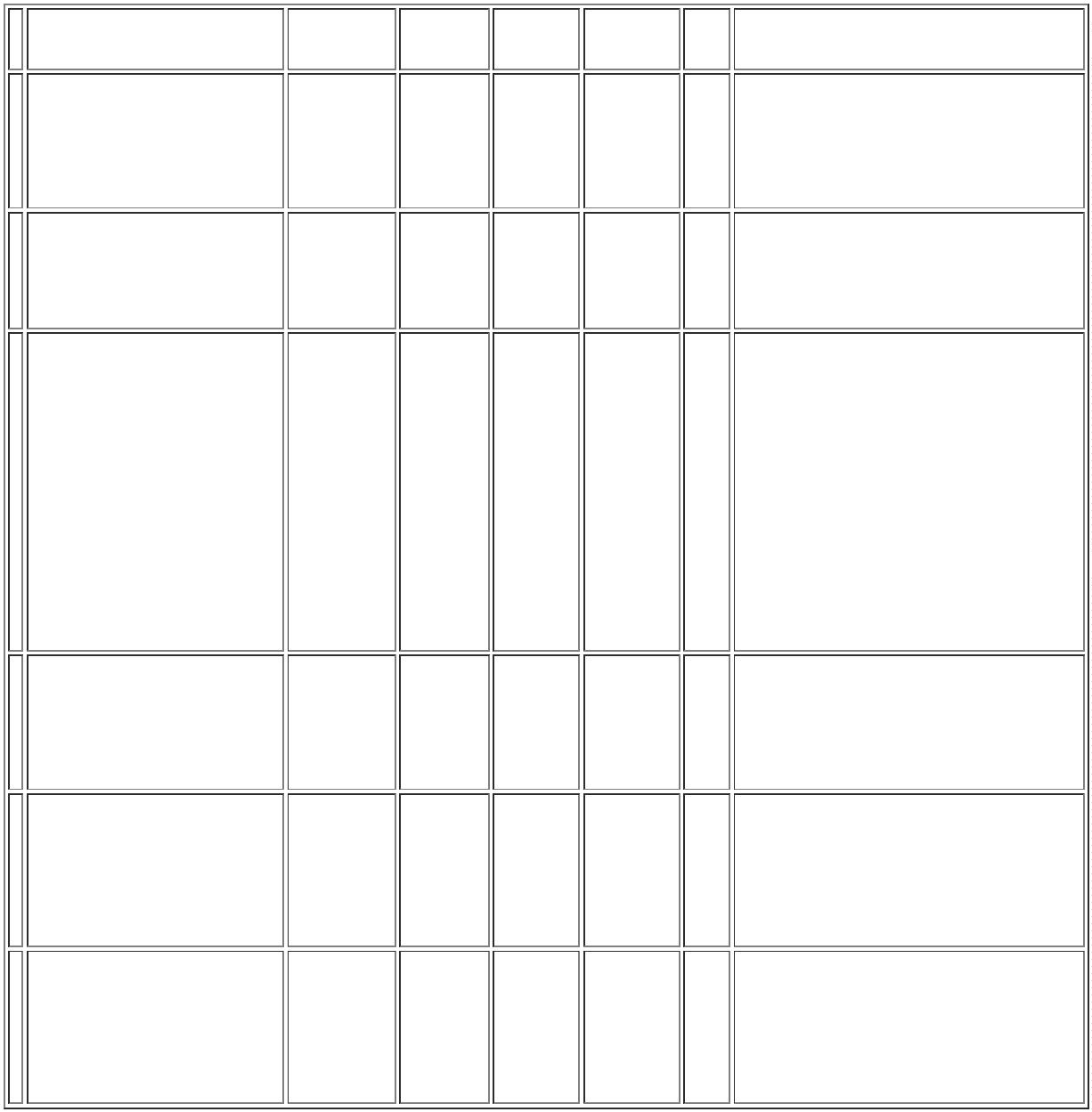 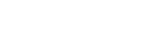 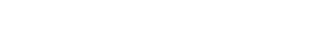 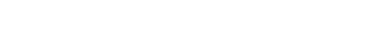 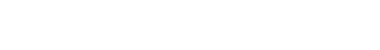 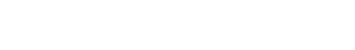 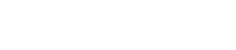 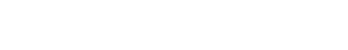 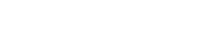 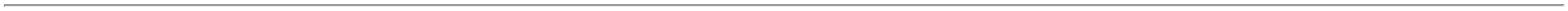 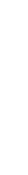 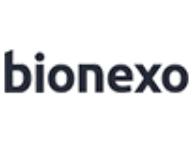 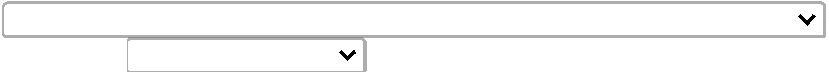 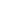 21/06/2023, 16:09BionexoHYPERAMANTECORPCXBERK 50 MG POLIOF SOL INJ CTRosana DeOliveiraMouraBIOHOSPPRODUTOSHOSPITALARESSACASPOFUNGINA70MG -FRASCO/AMPOLA1FA VD TRANS -EUROFARMAR$R$R$4527562--CXCX----4 Frasco/Ampola633,8397 0,00002.535,3588LABORATORIOSS.A.21/06/202315:52CLORETO DESODIO 10% 10MG/ML SOL INJIV CX 200 AMP XRosana DeOliveiraMouraCLORETO DEPOTASSIO 10%SOL. INJ. 10 MLBIOHOSPPRODUTOSHOSPITALARESSAR$R$R$195,72005616600 Ampola0,3262 0,000010ML - SAMTEC-AMPOLA21/06/2023BIOTECNOLOGIALTDA15:52TotalParcial:R$1004.04.691,0788Total de Itens da Cotação: 12Total de Itens Impressos: 3Programaçãode EntregaPreçoUnitário FábricaPreçoProdutoCódigoFabricanteEmbalagemFornecedorComentárioJustificativaRent(%)QuantidadeValor Total UsuárioAMPICILINA +SULBACTAMSOL. INJ. 3G;AMPICILINASODICA 2,0G +SULBACTAMSODICO 1,0G -FRASCO/AMPOLARosana DeOliveiraMouraAMPICILINASULBACTAM2,0G 1,0G F/AC/20 (G),;- Medilar e DiphaNão atende acondição deCientifica MédicaHospitalar Ltdavalidade31/12/23R$R$R$212501-CX300 Frasco/Ampola11,3000 0,00003.390,0000pagamento/prazo.21/06/202315:52NOVAFARMATotalParcial:R$300.03.390,0000Total de Itens da Cotação: 12Total de Itens Impressos: 1Programaçãode EntregaPreçoUnitário FábricaPreçoProdutoCódigoFabricanteEmbalagemFornecedorComentárioJustificativaRent(%)QuantidadeValor Total UsuárioSULFATO DEZINCO 10MG/MLSOL ORAL FRRosana DeOliveiraMouracitopharmamanipulação |sulfato de zincoCitopharmaManipulação deMedicamentosEspeciais Ltda;- Med CenterNão atingefaturamentomínimo.R$R$R$520,00001137867-frasco-10 Frasco20ML-52,0000 0,000010 mg/ml - 20mlMANIPULADO -FRASCO21/06/202315:52TotalParcial:R$520,000010.0Total de Itens da Cotação: 12Total de Itens Impressos: 1Programaçãode EntregaPreçoUnitário FábricaPreçoProdutoCódigoFabricanteEmbalagemFornecedorComentárioJustificativaRent(%)QuantidadeValor Total Usuário;- F&F Nãoatende aOCITOCINA5UI/ML SOLINJ CT 50AMPX1ML BLAUFARMACEUTICAS.A.Rosana DeOliveiraMouraOCITOCINAUI/ML SOL INJOCITOCINA5UI/1ML SOL INJ 38127- AMPOLAcondição depagamento/prazo.- Astra Nãorespondeu e-mailde homologação.5Ello DistribuicaoLtda - EppR$R$R$7-11000 AmpolaCT 50 AMPX1MLBLAU3,9100 0,00003.910,0000-21/06/202315:52TotalParcial:R$1000.03.910,0000Total de Itens da Cotação: 12Total de Itens Impressos: 1Programaçãode EntregaPreçoUnitário FábricaPreçoProdutoCódigoFabricanteEmbalagemFornecedorComentárioJustificativaRent(%)QuantidadeValor Total UsuárioRosana DeOliveiraMouraLOGMEDDISTRIBUIDORAE LOGISTICAHOSPITALAREIRELI1MG/ML SOLINJ CT 10MILRINONA SOLINJ 1MG/MLPRIMACOR,R$R$R$6835718--nullnull-20 AmpolaSANOFI MEDLEY AMP VD INCX 10 ML150,0000 0,00003.000,000010ML - AMPOLA21/06/202315:52;- imperio e ProHealth Não atingefaturamentomínimo. - GO eWerbran Nãoatende a500 MG PORosana DeOliveiraMouraLOGMEDDISTRIBUIDORAE LOGISTICAHOSPITALAREIRELIINJ CX 50 FAVD TRANS +50 AMP DIL XOXACILINA SOLINJ 500 MG -FRASCOOXANON,BLAUSIEGELR$R$R$265,0000674650 Frasco5,3000 0,00003ML (EMBHOSP)21/06/202315:52condição depagamento/prazo.TotalParcial:R$70.03.265,0000Total de Itens da Cotação: 12Total de Itens Impressos: 2https://bionexo.bionexo.com/jsp/RelatPDC/relat_adjudica.jsp2/3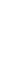 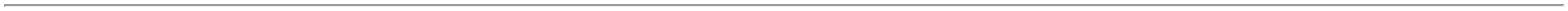 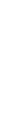 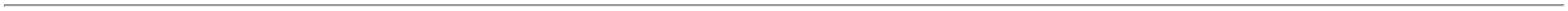 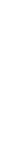 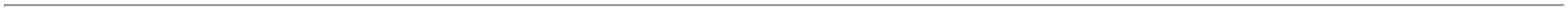 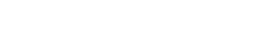 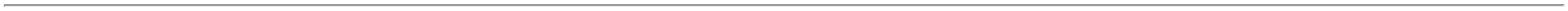 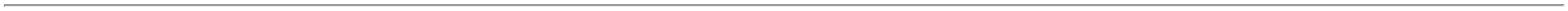 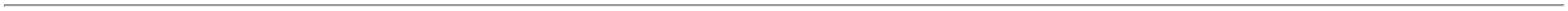 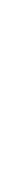 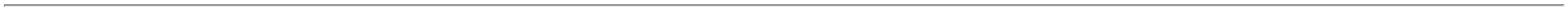 21/06/2023, 16:09BionexoProgramaçãode EntregaPreçoUnitário FábricaPreçoProdutoCódigoFabricanteEmbalagemFornecedorComentárioJustificativaRent(%)QuantidadeValor Total UsuárioCILINON1000MG C 100FAPO P SOL INJ -BLAUFARMACEUTICAS.A.Rosana DeOliveiraMouraMEDCOMCOMERCIO DEMEDICAMENTOSHOSPITALARESLTDAAMPICILINASODICA POP/SOL INJ 1G -R$R$R$338968-CX--1000 Frasco/Ampola3,7323 0,00003.732,3000FRASCO/AMPOLA21/06/202315:52TotalParcial:R$1000.0384.03.732,3000Total de Itens da Cotação: 12Total de Itens Impressos: 1TotalGeral:R$319.508,3788Clique aqui para geração de relatório completo com quebra de páginahttps://bionexo.bionexo.com/jsp/RelatPDC/relat_adjudica.jsp3/3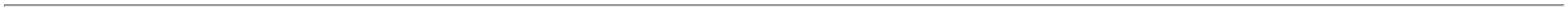 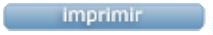 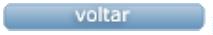 